附件：深圳市龙华区文化遗产保护利用扶持申请流程图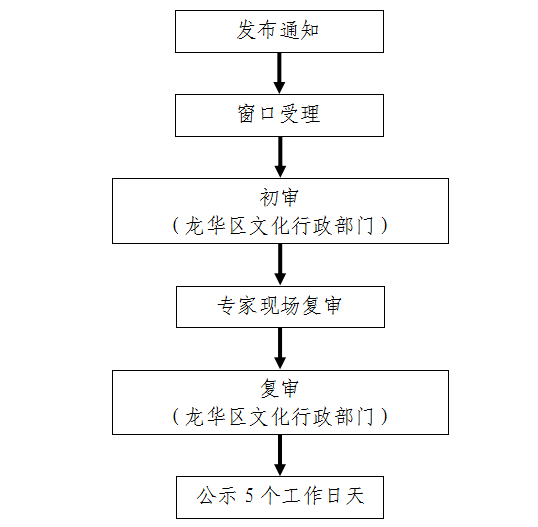 